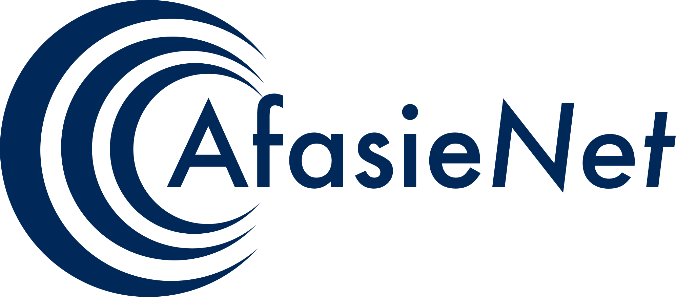 Woordvindingsoefening Bedenk zoveel mogelijk woorden die beginnen met:VakantieBijvoorbeeld: vakantielandMelkBloemenSchoolDieren